	APA-Missouri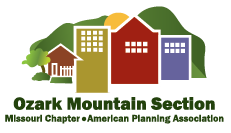 	Ozark Mountain Section 	Meeting Agenda	11:30-1:00 PM, August 28, 2019	Christian County Planning Office	1106 W. Jackson Street, Ozark, MO 65721BoardPresident: Ronda BurnettVice-President: Dr. Krista EvansSecretary: Joel Binkley Treasurer: Megan ClarkMember-at-Large: Sydney AllenImmediate Past-President: Alana OwenStudent Representative: Aytchie JansenProfessional Development Officer (PDO): Brendan GriesemerCall to orderWelcome and introductionsAnnouncementsAPA Missouri Chapter Development Plan for 2019-2020$500 donation from OMS to MAPSUpcoming events October 9-11, 2019: Quad-State Conference – email ronda.burnett@mdc.mo.gov if you are interested in carpooling and/or room-sharing opportunitiesDecember: Annual OMS member meeting – where/when TBA, ideas?Professional development sessionTopic: Planning Law Description: Information pertaining to new state laws, and amendments to existing state laws, from the 2019 legislative session that impact municipal planning professionalsSpeaker: Ozark City Attorney Amanda R. Callaway  